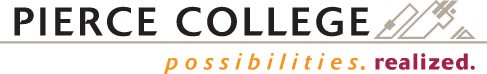 Pierce College Opportunity Grant Scholarship  December 2019  Welcome to the Pierce College Opportunity Grant Scholarship Program. Thank you for taking the time to find out about this truly amazing scholarship program and complete the application process. Purpose Opportunity Grant Scholarships provide educational access and support for low-income adults to progress further and faster along demand career pathways.  Opportunity Grant Scholarship funds may be awarded to pay for tuition, mandatory fees, or textbooks. Opportunity Grant Student Eligibility Definition          Students must: be a Washington resident as defined in RCW 28B.15.012;  be enrolled in an Opportunity Grant-eligible program (see list of acceptable professional/technical programs. BA or AA-DTA and other transfer related degrees are NOT eligible); have family income that is at or below 200% of the federal poverty level (see chart at right for current federal guidelines);  have earned less than an Associate’s degree; have financial need based on the FAFSA* or WAFSA.           *Students do not need to be eligible for federal financial aid; however, they  	must complete the FAFSA/WAFSA form and all other Financial Aid requirements. To determine eligibility as a potential participant in the Opportunity 	 Grant Scholarship Program, the following points will be considered: □ Meet the financial and residency eligibility requirements□ Complete an application providing all requested information□ Meet with an Opportunity Grant Scholarship Manager for an intake interview□ Verification of non-Opp Grant participation at another collegeYour completed packet contains: □ Program Application □ An educational plan completed by an advisor □ Unofficial copies of college transcripts from other colleges attended (not Pierce) □ If requested, proof of current income For more information please contact: Fort Steilacoom Campus: 	Cascade Bldg., Welcome Center	253-964-6577 Puyallup Campus:  	 	Administration Bldg., Room A119 	253-840-8329 Pierce College does not discriminate on the basis of race, color, national origin, age, perceived or actual physical or mental disability, pregnancy, genetic information, sex, sexual orientation, gender identity, marital status, creed, religion, honorably discharged veteran or military status, or use of a trained guide dog or service animal in its programs and activities.The Opportunity Grant  Scholarship Application  	 	Date: _______________   Quarter:__________________ The following information is requested to determine your eligibility for scholarship services. Please answer every question. Your information will be kept confidential and used only as outlined in the Information Release Authorization signed at the end of this application.  If you need help in completing this application please call (FS) 253-964-6577 or (PY) 253-840-8329. Personal Information Pierce College Student ID#______________________________________________________________ Name ___________________________________________________________________________________                      Last 	 	 	 	 	First 	 	 	 	 	MI Address ____________________________________________________________________________________ 	 	   Street 	 	 	 	 	City 	 	 	State    	Zip Code Home Phone _____________________________  	Cell Phone ____________________________Email __________________________________ (Pierce email or Personal)                                                                  Birth Date _______________________      Age ______         	Gender:       □ Male  □ Female What is the ethnic group with which you most identify? (Please check one)     o Do you anticipate receiving veteran’s benefits (GI Bill) support to attend school? 	   □ Yes  □ No Have you completed the FAFSA/WAFSA?  □ Yes  □ No    Date Submitted (Month/Year) ___________ o 	Are you currently receiving a Pell Grant or State Need Grant?  □ Yes  □ No    □ Waiting for Review o 	If you applied and were not eligible, what was the reason?_________________________________ Are you receiving, or have you received – o 	Opportunity Grant at another college? 	 	 	 	□ Yes  □ No  □ Not Sure o 	Unemployment benefits (anytime within the last 48 months) 	□ Yes  □ No o 	TANF or cash assistance from DSHS? (currently)  	 		□ Yes  □ No o 	SNAP benefits or Food Stamps? (currently)  	 	 	□ Yes  □ No o 	BFET or WorkFirst at another college?  	 	 	 	□ Yes  □ No The Opportunity Grant  Scholarship Application, Cont. Monthly Income   	 	 	Your family’s total monthly income: $______________  If you are claiming zero income, how do you support yourself?  Please explain: __________________________________________________________________________________________________________________________________________________________________________ Household members:  NAME 	 	 	     AGE 	 	            RELATIONSHIP TO YOU ______________________________________________________________________SELF_______ __________________________________________________________________________________ __________________________________________________________________________________ __________________________________________________________________________________ __________________________________________________________________________________ Do you utilize childcare options?   □ Yes □ No  If yes, approximate cost of childcare per week/month: _____ Educational History Pierce College Student Status:  	 □ New  	□ Former   	□ Currently EnrolledDo you have a high school diploma or GED?   	 	 	 	 	□Yes   □ No If YES, what year did you complete? _____________________ If NO, are you working on getting your diploma or GED within the next 6 months? □Yes   □ No Is attending Pierce College your only college experience?    	 	 	□ Yes  □ No If NO, what other college(s) have you attended, including dates? (Attach unofficial copies of transcripts) _____________________________________________________________________________________ Have you earned an Associate’s Degree?  □Yes   □ No     Bachelor’s Degree? 	□Yes   □ No Disability Status Optional: Do you have a documented disability?    	 	□ Yes  □ No If YES, are you a registered student with Access and Disability Services?   	□ Yes  □ No The Opportunity Grant  Scholarship Application, Cont. The Opportunity Grant supports the following Applied Science or Professional/Technical degrees. **Transfer degrees, i.e. AA-DTA, BA, or other transfer related degrees do NOT qualify for this scholarship.**	Which program pathway are you interested in pursuing?  (FS = Fort Steilacoom Campus    PY = Puyallup Campus)I plan to complete an: 	□ Associate Degree   □ Certificate (3-6 quarters)    □ IBEST Certificate only Supplemental Application Questions:  Write 3-4 complete sentences to answer the following questions. What are your goals for coming to college?What are your strengths and weaknesses as a learner?  How do you plan to overcome the weaknesses? What would it mean for you to have a college degree or certificate? Affidavit of Truth Statement and Release of Information The information provided in this application is, to the best of my knowledge, accurate and true.  I authorize Pierce College to release and exchange any information about me for the purpose of providing services for the Opportunity Grant, including referrals for services, program reports, and school transcripts, and to obtain and share records or data pertinent to my participation from other campus offices and/or the State Board of Community and Technical Colleges. I understand that all information provided will be protected and confidential.  If approved, I understand it is my responsibility to inform Pierce College and the Opportunity Grant Manager of any changes in address, phone number, or program of study.  I also understand the Opportunity Grant can only pay for approved classes related to my declared degree program.  Student’s Signature ______________________________________ Date: ______________________ 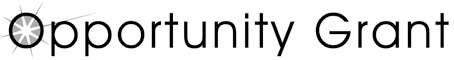 Pierce College Student Agreement Student Name________________________________ 	 	SID______________________________ The Opportunity Grant Manager and Pierce College staff will work closely with you to provide comprehensive services.  If selected for this program, you will be responsible for meeting the following obligations in order to maintain eligibility.  Please initial indicating that you have read and agree to each requirement. _____ I will attend classes regularly and complete required class assignments. _____ For student support, I will utilize college resources, i.e. Tutoring, Writing Centers, Computer Labs.  _____ I will stay in touch with my faculty and Opportunity Grant Manager about issues that arise  that impact my attendance in classes and/or hinder academic progress of classes.  _____I understand that withdrawing from classes could affect my status with the Opp Grant Program  		 and Financial Aid.  Prior to dropping classes, I will consult with the Opportunity Grant Manager. _____ I will maintain satisfactory academic progress.  A minimum GPA of 2.0 is expected. _____ I will contact my academic advisor quarterly to review my Ed Plan for certificate/degree           		  completion.  If I change programs, I will inform the Opportunity Grant Manager right away. _____ It is my responsibility to check my Pierce College email for official college correspondence. _____ Quarterly meetings with the Opportunity Grant Manager may be required. _____ Participation in the Opportunity Grant Program is dependent upon having a current FAFSA on file. 	  A renewal of FAFSA is required every “academic” year (summer-spring).                                   I understand that failure to follow these requirements could affect my participation in the Opportunity Grant Program.  I further understand that funding is based on a first-come, first served basis, other types and amounts of financial aid available to the student, and availability of Opportunity Grant funds. Acceptance to the program does not guarantee funding. Financial Responsibility – Temporary OG holds. (OGHLD) Depending on registration and awarding cycle, I understand that my enrolled classes may be put on a temporary tuition hold (OGHLD) so that classes will not be dropped.  Should my financial aid, Opportunity Grant or other funding sources not be awarded for any reason, I understand that I will be responsible for paying my tuition and other debts owed to Pierce College if I fail to withdraw from classes by the first day of the quarter.  Tuition Debts may be referred to an outside collection agency and I could be held responsible to pay all fees associated with collecting tuition debt if it is referred to an outside collection agency as per allowable by Washington State Law. ________________________________________  	_________________________ Student Signature 	 	 	 	 	 	 	Date Current Income Guidelines                2019 Current Income Guidelines                2019 Family Size Yearly Income 1 $24,980 2 $33.820 3 $42,660 4 $51,500 5 $60,340 6 $69,180 7 $78,020 8 $86,860 Each additional person $8,360 □ American Indian or Alaskan Native  	 □ Hispanic or Latino        Tribal Affiliation _____________________  □ Multi-racial (more than one race)  □ Asian 	 	 	 	 	 □ Native Hawaiian, other Pacific Islander □ African/African American 	 	 	 □ White 	 	 	 	 	 Program Eligibility □ Other: ______________________________ • 	Are you a US citizen?   	 	 	  	 	 	 	 	□ Yes  □ No 	 If not, please check one of the following:  □ Green Card □ VISA   • 	Are you a resident of Washington State? 	 	 	 	 	□ Yes  □ No 	o 	How long have you lived in Washington? _________________ • 	Are you a Military or Dependent?    	  	 	 	 	 	□ Yes  □ No Source(s) of income: Employment (household) $______________  	 	 	Social Security 	 $______________  	 	 	Worker’s Compensation $______________  	 	 	DSHS  	 	 $______________  	 	 	Unemployment 	 $______________  	 	 	Alimony 	 	 $______________  	 	 	Disability 	 	 $______________  	 	 	Child Support  	 $______________  	 	 	Veteran’s Benefits 	 $______________  	 	 	Other  	 	 $______________ □ Accounting (PY) □ Early Childhood Education (FS) □ Applied Business – AAS, AAS-T, Business Management (MNGT) with Entrepreneur/Human Resources/Project Management Options.  (FS or PY)□ Emergency Medical Services/Technician “NEW” □ Health Informatics & Integrated Tech. – HIIT (PY)□ Business Information Technology (BTECH)  / Admin. Assistant or Medical Billing/Coding (FS or PY)□ Medical Billing/Coding Certificate (FS or PY)□ CNA (Nursing Assistant Certified) (PY) □ Nursing (PY)   *Accepted into the Program*	 □ Computer Network Engineering (PY)         □ Pre-Nursing (FS or PY)   □ Construction Management (FS) □ Personal Trainer/Kinesiology (FS) □ Criminal Justice (FS) □ Project Management (FS or PY) □ Database Management (PY) □ Social Service-Mental Health (FS) □ Digital Design (FS) □ Veterinary Technology (FS)  